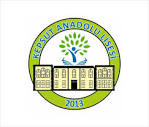                           KEPSUT ANADOLU LİSESİ 2021-2022 MEZUNLARIMIZ                                                                                         KEPSUT ANADOLU LİSESİ 2021-2022 MEZUNLARIMIZ                                                                                         KEPSUT ANADOLU LİSESİ 2021-2022 MEZUNLARIMIZ                                                                                         KEPSUT ANADOLU LİSESİ 2021-2022 MEZUNLARIMIZ                                                               Ad SoyadProgram Adı Üniversite Adı1Emine KAYAİlköğretim Matematik ÖğretmenliğiBURSA ULUDAĞ ÜNİVERSİTESİ2Elif Sude GEZGİNİlköğretim Matematik ÖğretmenliğiDÜZCE ÜNİVERSİTESİ3Zeynep Gökçen EYİOLFizyoterapi ve RehabilitasyonEGE ÜNİVERSİTESİ (İZMİR)4Selda DAYANEbelikMANİSA CELÂL BAYAR ÜNİVERSİTESİ5Kadriye MERCANFizyoterapi ve RehabilitasyonKÜTAHYA SAĞLIK BİLİMLERİ ÜNİVERSİTESİ6Mustafa SÖZERİHava Astsubaylıkİzmir Hava Astsubay MYO7Melike ALTINÖZUluslararası Ticaret ve LojistikBALIKESİR ÜNİVERSİTESİ8İbrahim ÇAKIRFinans ve Bankacılık (Burslu)İSTANBUL AREL ÜNİVERSİTESİ9Hatice KESKİNSağlık YönetimiÇANAKKALE ONSEKİZ MART ÜNİVERSİTESİ10Elanur ÜNALSağlık YönetimiKÜTAHYA SAĞLIK BİLİMLERİ ÜNİVERSİTESİ11Tuğba YAKTISağlık YönetimiBURDUR MEHMET AKİF ERSOY ÜNİVERSİTESİ12Hatice BODURSağlık Yönetimi (İÖ)BANDIRMA ONYEDİ EYLÜL ÜNİVERSİTESİ (BALIKESİR)13Ece KÜPELİTürkçe ÖğretmenliğiMUĞLA SITKI KOÇMAN ÜNİVERSİTESİ14Eda AKINTürk Dili ve EdebiyatıBURSA ULUDAĞ ÜNİVERSİTESİ15Doğa Su EŞİDİRTürk Dili ve EdebiyatıKİLİS 7 ARALIK ÜNİVERSİTESİ16CANAN SARANBüro Yönetimi ve Yönetici AsistanlığıBALIKESİR ÜNİVERSİTESİ- Balıkesir Meslek Yüksekokulu17TANSU BİLGİÇSosyal GüvenlikBANDIRMA ONYEDİ EYLÜL ÜNİVERSİTESİ (BALIKESİR)- Manyas Meslek Yüksekokulu18İLAYDA TURHANHarita ve KadastroMANİSA CELÂL BAYAR ÜNİVERSİTESİ- Köprübaşı Meslek Yüksekokulu19NURCAN IŞTINAşçılık AYDIN ADNAN MENDERES ÜNİVERSİTESİ- Didim Meslek Yüksekokulu20SÜMEYYE FİLİZMuhasebe ve Vergi UygulamalarıBALIKESİR ÜNİVERSİTESİ-- Balıkesir Meslek Yüksekokulu	21BUSE ÇAKIRİş Sağlığı ve GüvenliğiKÜTAHYA DUMLUPINAR ÜNİVERSİTESİ-Gediz Meslek Yüksekokulu22NECATİ GÜRBÜZLaborant ve Veteriner SağlıkBANDIRMA ONYEDİ EYLÜL ÜNİVERSİTESİ (BALIKESİR)- Susurluk Meslek Yüksekokulu23MELİH KUŞAKSIZTapu ve KadastroBURDUR MEHMET AKİF ERSOY ÜNİVERSİTESİ-Gölhisar Meslek Yüksekokulu24CEVDET BOZGÜLTurizm ve Otel İşletmeciliğiMUĞLA SITKI KOÇMAN ÜNİVERSİTESİ-Muğla Meslek Yüksekokulu25ZEHRA KARAMANÇocuk GelişimiÇANAKKALE ONSEKİZ MART ÜNİVERSİTESİ-Bayramiç Meslek Yüksekokulu26MEHMET İNCEBankacılık ve SigortacılıkKÜTAHYA DUMLUPINAR ÜNİVERSİTESİ-Simav Meslek Yüksekokulu27HALİL İBRAHİM TÜFEKCİHarita ve KadastroMANİSA CELÂL BAYAR ÜNİVERSİTESİ-Sarıgöl Meslek Yüksekokulu28LOKMAN KOCABiyomedikal Cihaz TeknolojisiTEKİRDAĞ NAMIK KEMAL ÜNİVERSİTESİ-Teknik Bilimler Meslek Yüksekokulu29AHMET ERDEM DOĞANTıbbi Dokümantasyon ve Sekreterlik (İÖ)BURDUR MEHMET AKİF ERSOY ÜNİVERSİTESİ-Gölhisar Sağlık Hizmetleri Meslek Yüksekokulu30HATİCE ÖZKORKMAZTurizm ve Otel İşletmeciliğiSAKARYA UYGULAMALI BİLİMLER ÜNİVERSİTESİ-Karasu Meslek Yüksekokulu31MURAT KESEROtomotiv Teknolojisi (İÖ)KÜTAHYA DUMLUPINAR ÜNİVERSİTESİ-Tavşanlı Meslek Yüksekokulu33SUDEM ÖÇALGıda Kalite Kontrolü ve AnaliziAYDIN ADNAN MENDERES ÜNİVERSİTESİ-Çine Meslek Yüksekokulu34NİLAY KANİş Sağlığı ve GüvenliğiSPARTA UYGULAMALI BİLİMLER ÜNİVERSİTESİ-Sütçüler Prof.Dr.Hasan Gürbüz Meslek Yüksekokulu35FATMA NUR AKBOĞAReklamcılıkAFYON KOCATEPE ÜNİVERSİTESİ (AFYONKARAHİSAR)- Şuhut Meslek Yüksekokulu36MERVE ONBAŞITurizm ve Otel İşletmeciliğiBALIKESİR ÜNİVERSİTESİ-Ayvalık Meslek Yüksekokulu37YUNUS EMRE UYSALElektrikBALIKESİR ÜNİVERSİTESİ- Balıkesir Meslek Yüksekokulu38KÜBRA KULİnsan Kaynakları YönetimiAYDIN ADNAN MENDERES ÜNİVERSİTESİ-Sultanhisar Meslek Yüksekokulu39MİNE KAPANÇocuk Gelişimi (Açıköğretim)ANADOLU ÜNİVERSİTESİ (ESKİŞEHİR)40ZÜBEYDE ÖKSÜZİş Sağlığı ve GüvenliğiAYDIN ADNAN MENDERES ÜNİVERSİTESİ-Karacasu Memnune İnci Meslek Yüksekokulu41MEDİNE GÜNEŞMuhasebe ve Vergi UygulamalarıBALIKESİR ÜNİVERSİTESİ-Havran Meslek Yüksekokulu42EDANUR BUĞUTEKİNTapu ve Kadastro (İÖ)AYDIN ADNAN MENDERES ÜNİVERSİTESİ-Atça Meslek Yüksekokulu43MERVE ANAÇBüro Yönetimi ve Yönetici AsistanlığıSPARTA UYGULAMALI BİLİMLER ÜNİVERSİTESİ-Eğirdir Meslek Yüksekokulu